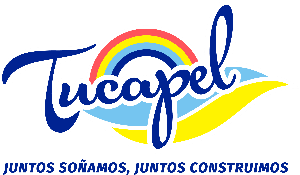 TIPO DE NORMADENOMINACION NORMANUMERO NORMAFECHA NORMAFECHA DE PUBLICACION EN EL DO O INDICACION DEL MEDIO Y FORMA DE PUBLICIDAD(SEGÚN ART 45 Y SIG LEY 19.980)TIENE ENFECTOS GENERALESFECHA ULTIMA ACTUALIZACION (DD/MM/AAAA) SI CORRESPONDE A ACTOS Y RESOLUCIONES CON EFECTOS GENERALESBREVE DESCRIPCION DEL OBJETO DEL ACTOENLACE A LA PUBLICACIONENLACE A LA MODIFICACIONDecretoAlcaldicio294703/10/2016Sitio web organizaciónnoNo aplicaFija horarios para ramadas, fondas,Cocinerías  y otros  para 18 chicoenlaceNo aplicaDecretoAlcaldicio298606/10/2016Sitio web organizaciónnoNo aplicaAutoriza transferencia patente Rol 4-40552enlaceNo aplicaDecretoAlcaldicio300911/10/2016Sitio web organizaciónnoNo aplicaOtorga patente Rol 3-30050enlaceNo aplicaDecretoAlcaldicio301011/10/2016Sitio web organizaciónnoNo aplicaAutoriza cambio  de local patente Rol 4-40552enlaceNo aplicaDecretoAlcaldicio303413/10/2016Sitio web organizaciónnoNo aplicaOtorga patente Rol 2-20845enlaceNo aplica